Гендерні аспекти ринку праці Протягом січня-серпня 2019 року послуги Київської обласної служби зайнятості отримали 27,9 тис. зареєстрованих безробітних, зокрема 56% (15,5 тис. осіб) жінок та 44% (12,4 тис. осіб)  чоловіків. За сприяння Київської обласної служби зайнятості протягом січня-серпня 2019 року отримали роботу 18,1 тис. осіб, у тому числі 43% (7,8 тис. осіб) жінок, а також 57% (10,4 тис. осіб) чоловіків. Профорієнтаційними послугами були охоплені 24,8 тис. осіб, з них 55% (13,6 тис. осіб) безробітних жінок та 45% (11,2 тис. осіб) чоловіків.Для підвищення конкурентоздатності на ринку праці у січні-серпні 2019 року до професійного навчання за направленням Київської обласної служби зайнятості були залучені 3,3 тис. безробітних осіб, зокрема 47% (1,5 тис. осіб) безробітних жінок та 53% (1,8 тис. осіб) чоловіків.Протягом січня-серпня 2019 року у громадських та інших роботах тимчасового характеру взяли участь 6,6 тис. осіб, з них 51% (3,4 тис. осіб) жінок та 49% (3,2 тис. осіб) чоловіків. Станом на 1 вересня 2019 року кількість зареєстрованих безробітних становила 11,1 тис. осіб, зокрема 59% (6,5 тис. осіб) жінок та 41% (4,6 тис. осіб) чоловіків.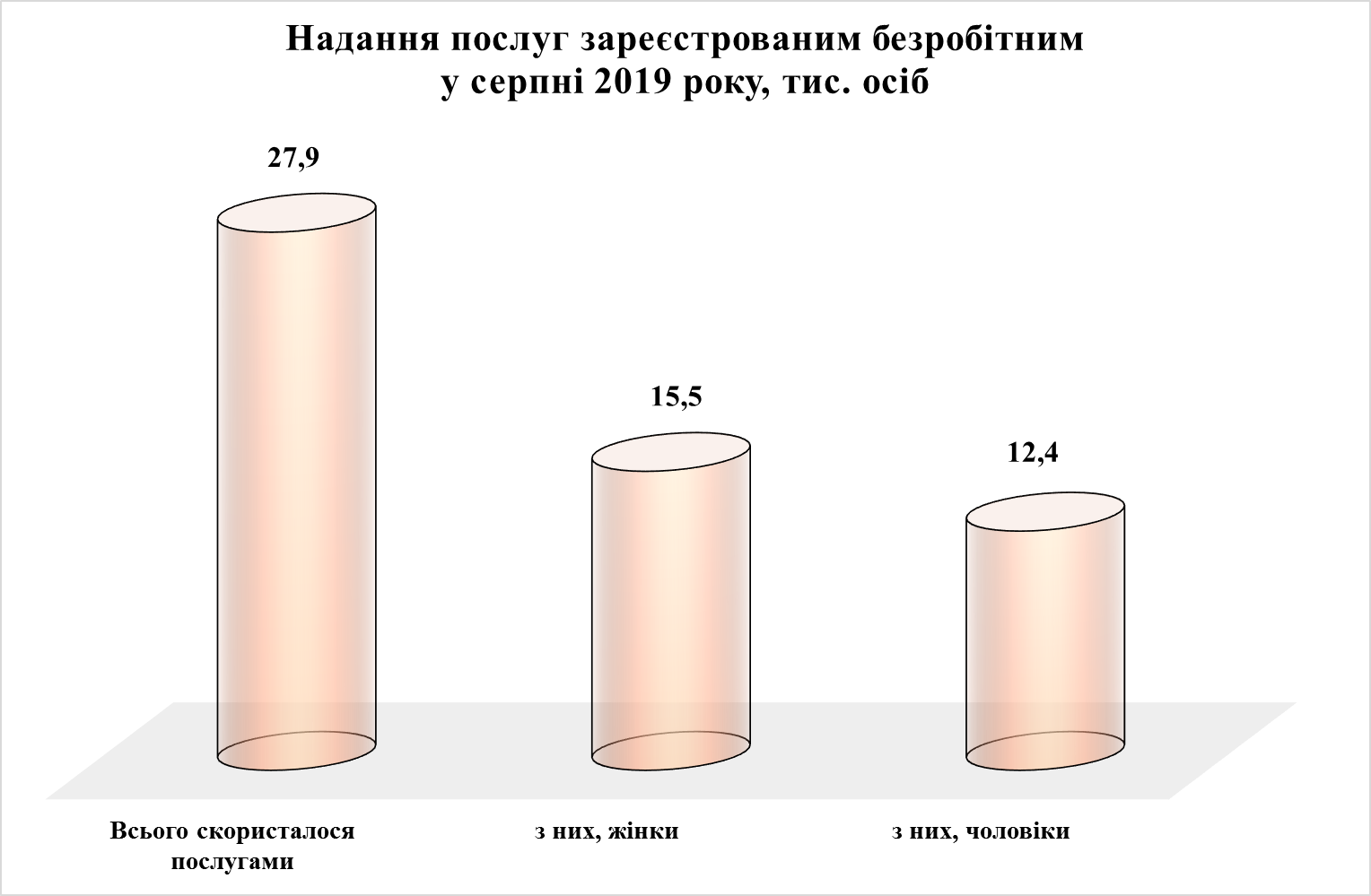 